http://impresso.dm.com.br/edicao/20181118/pagina/4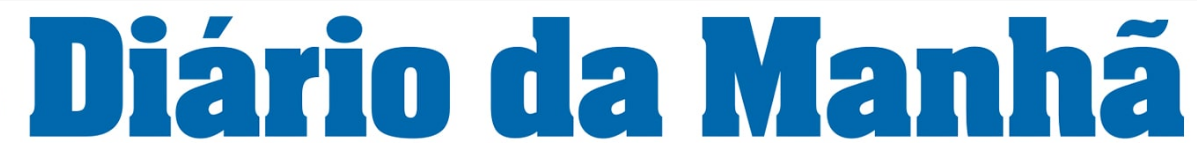 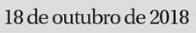 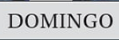 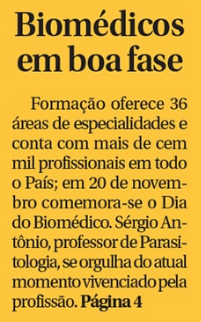 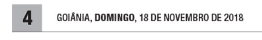 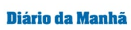 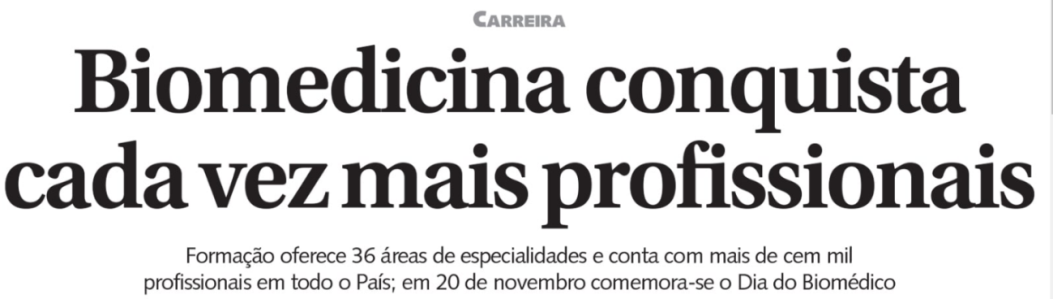 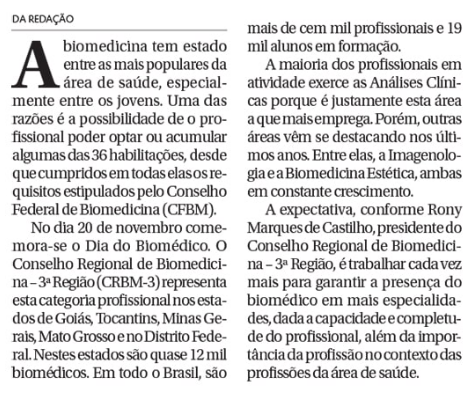 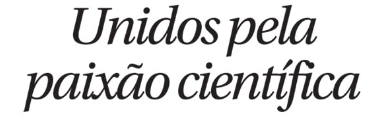 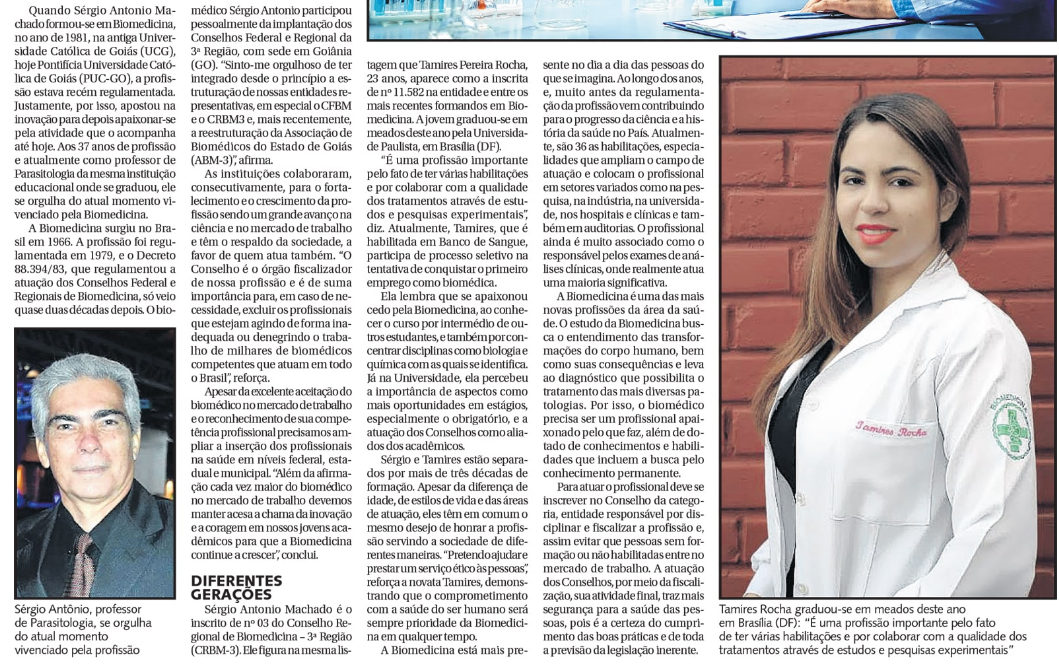 